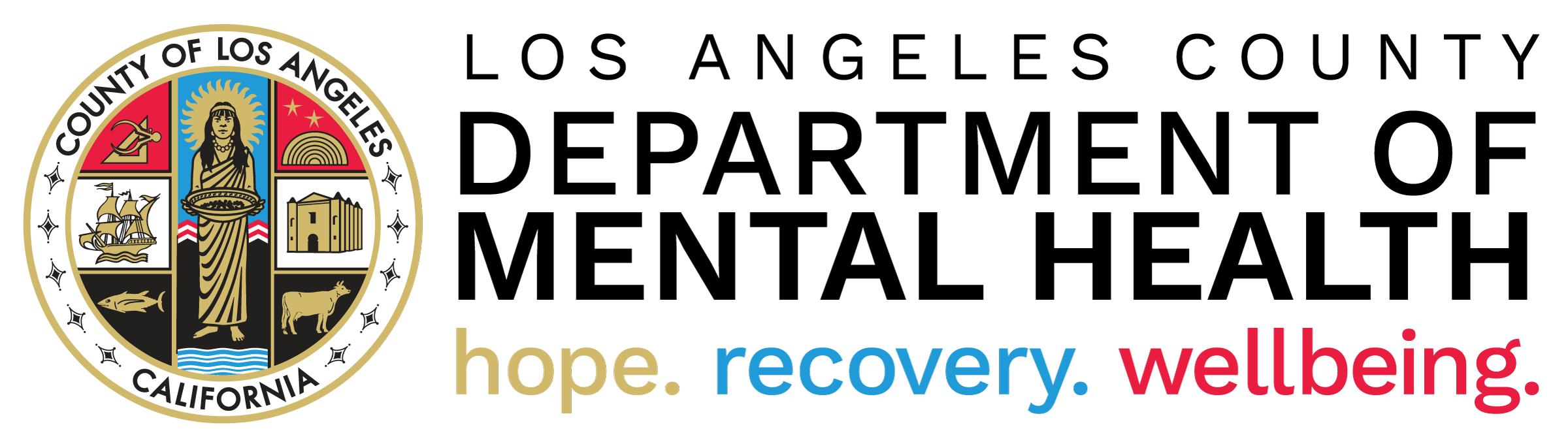 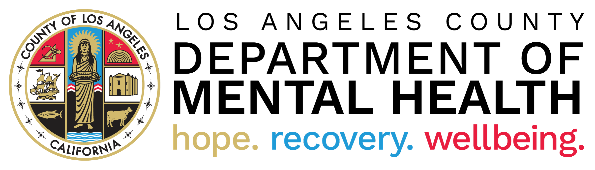 COUNTYWIDEHOME TEAM REFERRALHOME@DMH.LACOUNTY.GOV COUNTYWIDEHOME TEAM REFERRALHOME@DMH.LACOUNTY.GOV COUNTYWIDEHOME TEAM REFERRALHOME@DMH.LACOUNTY.GOV COUNTYWIDEHOME TEAM REFERRALHOME@DMH.LACOUNTY.GOV COUNTYWIDEHOME TEAM REFERRALHOME@DMH.LACOUNTY.GOV COUNTYWIDEHOME TEAM REFERRALHOME@DMH.LACOUNTY.GOV COUNTYWIDEHOME TEAM REFERRALHOME@DMH.LACOUNTY.GOV COUNTYWIDEHOME TEAM REFERRALHOME@DMH.LACOUNTY.GOV COUNTYWIDEHOME TEAM REFERRALHOME@DMH.LACOUNTY.GOV COUNTYWIDEHOME TEAM REFERRALHOME@DMH.LACOUNTY.GOV COUNTYWIDEHOME TEAM REFERRALHOME@DMH.LACOUNTY.GOV COUNTYWIDEHOME TEAM REFERRALHOME@DMH.LACOUNTY.GOV COUNTYWIDEHOME TEAM REFERRALHOME@DMH.LACOUNTY.GOV COUNTYWIDEHOME TEAM REFERRALHOME@DMH.LACOUNTY.GOV COUNTYWIDEHOME TEAM REFERRALHOME@DMH.LACOUNTY.GOV *IF THIS IS A CRISIS PLEASE CALL ACCESS (800) 854-7771 OR 911**IF THIS IS A CRISIS PLEASE CALL ACCESS (800) 854-7771 OR 911**IF THIS IS A CRISIS PLEASE CALL ACCESS (800) 854-7771 OR 911**IF THIS IS A CRISIS PLEASE CALL ACCESS (800) 854-7771 OR 911**IF THIS IS A CRISIS PLEASE CALL ACCESS (800) 854-7771 OR 911**IF THIS IS A CRISIS PLEASE CALL ACCESS (800) 854-7771 OR 911**IF THIS IS A CRISIS PLEASE CALL ACCESS (800) 854-7771 OR 911**IF THIS IS A CRISIS PLEASE CALL ACCESS (800) 854-7771 OR 911**IF THIS IS A CRISIS PLEASE CALL ACCESS (800) 854-7771 OR 911**IF THIS IS A CRISIS PLEASE CALL ACCESS (800) 854-7771 OR 911**IF THIS IS A CRISIS PLEASE CALL ACCESS (800) 854-7771 OR 911**IF THIS IS A CRISIS PLEASE CALL ACCESS (800) 854-7771 OR 911**IF THIS IS A CRISIS PLEASE CALL ACCESS (800) 854-7771 OR 911**IF THIS IS A CRISIS PLEASE CALL ACCESS (800) 854-7771 OR 911**IF THIS IS A CRISIS PLEASE CALL ACCESS (800) 854-7771 OR 911**IF THIS IS A CRISIS PLEASE CALL ACCESS (800) 854-7771 OR 911**IF THIS IS A CRISIS PLEASE CALL ACCESS (800) 854-7771 OR 911**IF THIS IS A CRISIS PLEASE CALL ACCESS (800) 854-7771 OR 911**IF THIS IS A CRISIS PLEASE CALL ACCESS (800) 854-7771 OR 911**IF THIS IS A CRISIS PLEASE CALL ACCESS (800) 854-7771 OR 911**IF THIS IS A CRISIS PLEASE CALL ACCESS (800) 854-7771 OR 911**IF THIS IS A CRISIS PLEASE CALL ACCESS (800) 854-7771 OR 911**IF THIS IS A CRISIS PLEASE CALL ACCESS (800) 854-7771 OR 911**IF THIS IS A CRISIS PLEASE CALL ACCESS (800) 854-7771 OR 911**IF THIS IS A CRISIS PLEASE CALL ACCESS (800) 854-7771 OR 911**IF THIS IS A CRISIS PLEASE CALL ACCESS (800) 854-7771 OR 911**IF THIS IS A CRISIS PLEASE CALL ACCESS (800) 854-7771 OR 911**IF THIS IS A CRISIS PLEASE CALL ACCESS (800) 854-7771 OR 911**IF THIS IS A CRISIS PLEASE CALL ACCESS (800) 854-7771 OR 911**IF THIS IS A CRISIS PLEASE CALL ACCESS (800) 854-7771 OR 911**IF THIS IS A CRISIS PLEASE CALL ACCESS (800) 854-7771 OR 911**IF THIS IS A CRISIS PLEASE CALL ACCESS (800) 854-7771 OR 911**IF THIS IS A CRISIS PLEASE CALL ACCESS (800) 854-7771 OR 911**IF THIS IS A CRISIS PLEASE CALL ACCESS (800) 854-7771 OR 911*FOR GRAVELY DISABLED INDIVIDUALS OR GRAVELY DISABLED ADJACENTFOR GRAVELY DISABLED INDIVIDUALS OR GRAVELY DISABLED ADJACENTFOR GRAVELY DISABLED INDIVIDUALS OR GRAVELY DISABLED ADJACENTFOR GRAVELY DISABLED INDIVIDUALS OR GRAVELY DISABLED ADJACENTFOR GRAVELY DISABLED INDIVIDUALS OR GRAVELY DISABLED ADJACENTFOR GRAVELY DISABLED INDIVIDUALS OR GRAVELY DISABLED ADJACENTFOR GRAVELY DISABLED INDIVIDUALS OR GRAVELY DISABLED ADJACENTFOR GRAVELY DISABLED INDIVIDUALS OR GRAVELY DISABLED ADJACENTFOR GRAVELY DISABLED INDIVIDUALS OR GRAVELY DISABLED ADJACENTFOR GRAVELY DISABLED INDIVIDUALS OR GRAVELY DISABLED ADJACENTFOR GRAVELY DISABLED INDIVIDUALS OR GRAVELY DISABLED ADJACENTFOR GRAVELY DISABLED INDIVIDUALS OR GRAVELY DISABLED ADJACENTFOR GRAVELY DISABLED INDIVIDUALS OR GRAVELY DISABLED ADJACENTFOR GRAVELY DISABLED INDIVIDUALS OR GRAVELY DISABLED ADJACENTFOR GRAVELY DISABLED INDIVIDUALS OR GRAVELY DISABLED ADJACENTFOR GRAVELY DISABLED INDIVIDUALS OR GRAVELY DISABLED ADJACENTFOR GRAVELY DISABLED INDIVIDUALS OR GRAVELY DISABLED ADJACENTFOR GRAVELY DISABLED INDIVIDUALS OR GRAVELY DISABLED ADJACENTFOR GRAVELY DISABLED INDIVIDUALS OR GRAVELY DISABLED ADJACENTFOR GRAVELY DISABLED INDIVIDUALS OR GRAVELY DISABLED ADJACENTFOR GRAVELY DISABLED INDIVIDUALS OR GRAVELY DISABLED ADJACENTFOR GRAVELY DISABLED INDIVIDUALS OR GRAVELY DISABLED ADJACENTFOR GRAVELY DISABLED INDIVIDUALS OR GRAVELY DISABLED ADJACENTFOR GRAVELY DISABLED INDIVIDUALS OR GRAVELY DISABLED ADJACENTFOR GRAVELY DISABLED INDIVIDUALS OR GRAVELY DISABLED ADJACENTFOR GRAVELY DISABLED INDIVIDUALS OR GRAVELY DISABLED ADJACENTFOR GRAVELY DISABLED INDIVIDUALS OR GRAVELY DISABLED ADJACENTFOR GRAVELY DISABLED INDIVIDUALS OR GRAVELY DISABLED ADJACENTFOR GRAVELY DISABLED INDIVIDUALS OR GRAVELY DISABLED ADJACENTFOR GRAVELY DISABLED INDIVIDUALS OR GRAVELY DISABLED ADJACENTFOR GRAVELY DISABLED INDIVIDUALS OR GRAVELY DISABLED ADJACENTFOR GRAVELY DISABLED INDIVIDUALS OR GRAVELY DISABLED ADJACENTFOR GRAVELY DISABLED INDIVIDUALS OR GRAVELY DISABLED ADJACENTFOR GRAVELY DISABLED INDIVIDUALS OR GRAVELY DISABLED ADJACENTDate:Service Area:Service Area:Service Area:Service Area:Service Area:Service Area:Referred By:Referred By:Referred By:Referred By:Referred By:Referred By:Phone #:Phone #:Phone #:Phone #:Phone #:Phone #:Name & AgencyName & AgencyName & AgencyName & AgencyName & AgencyName & AgencyName & AgencyName & AgencyName & AgencyName & AgencyName & AgencyName & AgencyName & AgencyName & AgencyName & AgencyName & AgencyIndividual’s Full Name or AKA:Individual’s Full Name or AKA:Individual’s Full Name or AKA:Individual’s Full Name or AKA:Individual’s Full Name or AKA:Individual’s Full Name or AKA:Individual’s Full Name or AKA:Individual’s Full Name or AKA:Individual’s Full Name or AKA:Individual’s Full Name or AKA:Individual’s Full Name or AKA:Individual’s Full Name or AKA:DOB:Age:Age:SSN:Gender:Gender:Gender:Gender:Male    Female   Other  Male    Female   Other  Male    Female   Other  Male    Female   Other  Male    Female   Other  Male    Female   Other  Primary Language:Primary Language:Primary Language:Primary Language:Primary Language:Primary Language:Primary Language:Primary Language:Race/Ethnicity:Race/Ethnicity:Race/Ethnicity:Race/Ethnicity:Race/Ethnicity:Race/Ethnicity:Race/Ethnicity:Physical Description:Physical Description:Physical Description:Physical Description:Physical Description:Physical Description:Physical Description:Physical Description:Location:Location:Location:Street names or landmarksStreet names or landmarksStreet names or landmarksStreet names or landmarksStreet names or landmarksStreet names or landmarksStreet names or landmarksStreet names or landmarksStreet names or landmarksStreet names or landmarksStreet names or landmarksStreet names or landmarksStreet names or landmarksStreet names or landmarksStreet names or landmarksStreet names or landmarksStreet names or landmarksStreet names or landmarksStreet names or landmarksStreet names or landmarksStreet names or landmarksStreet names or landmarksStreet names or landmarksStreet names or landmarksStreet names or landmarksCityCityCityCityCityCityIBHIS #:IBHIS #:Currently/Previously enrolled in MHS at:Currently/Previously enrolled in MHS at:Currently/Previously enrolled in MHS at:Currently/Previously enrolled in MHS at:Currently/Previously enrolled in MHS at:Currently/Previously enrolled in MHS at:Currently/Previously enrolled in MHS at:Currently/Previously enrolled in MHS at:Currently/Previously enrolled in MHS at:HMIS #:HMIS #:Score:Score:Date Completed:Date Completed:Date Completed:Date Completed:Completed by:Completed by:Completed by:Completed by:Emergency Contact / Someone who knows client:Emergency Contact / Someone who knows client:Emergency Contact / Someone who knows client:Emergency Contact / Someone who knows client:Emergency Contact / Someone who knows client:Emergency Contact / Someone who knows client:Emergency Contact / Someone who knows client:Emergency Contact / Someone who knows client:Emergency Contact / Someone who knows client:Emergency Contact / Someone who knows client:Emergency Contact / Someone who knows client:Emergency Contact / Someone who knows client:Emergency Contact / Someone who knows client:Emergency Contact / Someone who knows client:Emergency Contact / Someone who knows client:Emergency Contact / Someone who knows client:Emergency Contact / Someone who knows client:NameNameNameNameNameNameNameNameNameRelationshipRelationshipRelationshipRelationshipRelationshipPhonePhonePhoneBenefits:Benefits:Benefits:Insurance:Insurance:Insurance:Insurance:Insurance:Insurance:Income:Income:Income:Income:Income:Risk Factors:Risk Factors:Risk Factors:Risk Factors:Risk Factors: Severe Mental Illness Severe Mental Illness Severe Mental Illness Severe Mental Illness Severe Mental Illness Severe Mental Illness Severe Mental Illness Severe Mental Illness Severe Mental Illness Frequent 911 Frequent 911 Frequent 911 Frequent 911  Risk of Dying  Risk of Dying  Risk of Dying  Risk of Dying  Risk of Dying Movement Difficulties Movement Difficulties Movement Difficulties Movement Difficulties Movement Difficulties Movement Difficulties Movement Difficulties Veteran Veteran Veteran Veteran Impaired Judgment Impaired Judgment Impaired Judgment Impaired Judgment Impaired Judgment Impaired Judgment Impaired Judgment Impaired Judgment Impaired Judgment Self-Neglect Self-Neglect Self-Neglect Self-Neglect Chronic Physical Health Chronic Physical Health Chronic Physical Health Chronic Physical Health Chronic Physical Health Person is Being Taken Advantage Of Person is Being Taken Advantage Of Person is Being Taken Advantage Of Person is Being Taken Advantage Of Person is Being Taken Advantage Of Person is Being Taken Advantage Of Person is Being Taken Advantage Of Substance Abuse Substance Abuse Substance Abuse Substance AbuseIs this person’s safety in danger as a result of their inability to provide their own food, shelter, or clothing?Is this person’s safety in danger as a result of their inability to provide their own food, shelter, or clothing?Is this person’s safety in danger as a result of their inability to provide their own food, shelter, or clothing?Is this person’s safety in danger as a result of their inability to provide their own food, shelter, or clothing?Is this person’s safety in danger as a result of their inability to provide their own food, shelter, or clothing?Is this person’s safety in danger as a result of their inability to provide their own food, shelter, or clothing?Is this person’s safety in danger as a result of their inability to provide their own food, shelter, or clothing?Is this person’s safety in danger as a result of their inability to provide their own food, shelter, or clothing?Is this person’s safety in danger as a result of their inability to provide their own food, shelter, or clothing?Is this person’s safety in danger as a result of their inability to provide their own food, shelter, or clothing?Is this person’s safety in danger as a result of their inability to provide their own food, shelter, or clothing?Is this person’s safety in danger as a result of their inability to provide their own food, shelter, or clothing?Is this person’s safety in danger as a result of their inability to provide their own food, shelter, or clothing?Is this person’s safety in danger as a result of their inability to provide their own food, shelter, or clothing?Is this person’s safety in danger as a result of their inability to provide their own food, shelter, or clothing?Is this person’s safety in danger as a result of their inability to provide their own food, shelter, or clothing?Is this person’s safety in danger as a result of their inability to provide their own food, shelter, or clothing?Is this person’s safety in danger as a result of their inability to provide their own food, shelter, or clothing?Is this person’s safety in danger as a result of their inability to provide their own food, shelter, or clothing?Is this person’s safety in danger as a result of their inability to provide their own food, shelter, or clothing?Is this person’s safety in danger as a result of their inability to provide their own food, shelter, or clothing?Is this person’s safety in danger as a result of their inability to provide their own food, shelter, or clothing?Is this person’s safety in danger as a result of their inability to provide their own food, shelter, or clothing?Is this person’s safety in danger as a result of their inability to provide their own food, shelter, or clothing?Is this person’s safety in danger as a result of their inability to provide their own food, shelter, or clothing?Is this person’s safety in danger as a result of their inability to provide their own food, shelter, or clothing?Is this person’s safety in danger as a result of their inability to provide their own food, shelter, or clothing? Yes     No Yes     No Yes     NoIs the person able to obtain food on their own without assistance?Is the person able to obtain food on their own without assistance?Is the person able to obtain food on their own without assistance?Is the person able to obtain food on their own without assistance?Is the person able to obtain food on their own without assistance?Is the person able to obtain food on their own without assistance?Is the person able to obtain food on their own without assistance?Is the person able to obtain food on their own without assistance?Is the person able to obtain food on their own without assistance?Is the person able to obtain food on their own without assistance?Is the person able to obtain food on their own without assistance?Is the person able to obtain food on their own without assistance?Is the person able to obtain food on their own without assistance?Is the person able to obtain food on their own without assistance?Is the person able to obtain food on their own without assistance?Is the person able to obtain food on their own without assistance?Is the person able to obtain food on their own without assistance?Is the person able to obtain food on their own without assistance?Is the person able to obtain food on their own without assistance?Is the person able to obtain food on their own without assistance?Is the person able to obtain food on their own without assistance?Is the person able to obtain food on their own without assistance?Is the person able to obtain food on their own without assistance?Is the person able to obtain food on their own without assistance?Is the person able to obtain food on their own without assistance?Is the person able to obtain food on their own without assistance?Is the person able to obtain food on their own without assistance? Yes     No Yes     No Yes     NoIs the person able to change soiled clothing without assistance?Is the person able to change soiled clothing without assistance?Is the person able to change soiled clothing without assistance?Is the person able to change soiled clothing without assistance?Is the person able to change soiled clothing without assistance?Is the person able to change soiled clothing without assistance?Is the person able to change soiled clothing without assistance?Is the person able to change soiled clothing without assistance?Is the person able to change soiled clothing without assistance?Is the person able to change soiled clothing without assistance?Is the person able to change soiled clothing without assistance?Is the person able to change soiled clothing without assistance?Is the person able to change soiled clothing without assistance?Is the person able to change soiled clothing without assistance?Is the person able to change soiled clothing without assistance?Is the person able to change soiled clothing without assistance?Is the person able to change soiled clothing without assistance?Is the person able to change soiled clothing without assistance?Is the person able to change soiled clothing without assistance?Is the person able to change soiled clothing without assistance?Is the person able to change soiled clothing without assistance?Is the person able to change soiled clothing without assistance?Is the person able to change soiled clothing without assistance?Is the person able to change soiled clothing without assistance?Is the person able to change soiled clothing without assistance?Is the person able to change soiled clothing without assistance?Is the person able to change soiled clothing without assistance? Yes     No Yes     No Yes     NoIs there any known substance abuse?Is there any known substance abuse?Is there any known substance abuse?Is there any known substance abuse?Is there any known substance abuse?Is there any known substance abuse?Is there any known substance abuse?Is there any known substance abuse?Is there any known substance abuse?Is there any known substance abuse?Is there any known substance abuse?Is there any known substance abuse?Is there any known substance abuse?Is there any known substance abuse?Is there any known substance abuse?Is there any known substance abuse?Is there any known substance abuse?Is there any known substance abuse?Is there any known substance abuse?Is there any known substance abuse?Is there any known substance abuse?Is there any known substance abuse?Is there any known substance abuse?Is there any known substance abuse?Is there any known substance abuse?Is there any known substance abuse?Is there any known substance abuse? Yes     No Yes     No Yes     NoDescribe other pertinent history of medical problems, mental illness, arrests/incarcerations, self-harm/violent behaviors:Describe other pertinent history of medical problems, mental illness, arrests/incarcerations, self-harm/violent behaviors:Describe other pertinent history of medical problems, mental illness, arrests/incarcerations, self-harm/violent behaviors:Describe other pertinent history of medical problems, mental illness, arrests/incarcerations, self-harm/violent behaviors:Describe other pertinent history of medical problems, mental illness, arrests/incarcerations, self-harm/violent behaviors:Describe other pertinent history of medical problems, mental illness, arrests/incarcerations, self-harm/violent behaviors:Describe other pertinent history of medical problems, mental illness, arrests/incarcerations, self-harm/violent behaviors:Describe other pertinent history of medical problems, mental illness, arrests/incarcerations, self-harm/violent behaviors:Describe other pertinent history of medical problems, mental illness, arrests/incarcerations, self-harm/violent behaviors:Describe other pertinent history of medical problems, mental illness, arrests/incarcerations, self-harm/violent behaviors:Describe other pertinent history of medical problems, mental illness, arrests/incarcerations, self-harm/violent behaviors:Describe other pertinent history of medical problems, mental illness, arrests/incarcerations, self-harm/violent behaviors:Describe other pertinent history of medical problems, mental illness, arrests/incarcerations, self-harm/violent behaviors:Describe other pertinent history of medical problems, mental illness, arrests/incarcerations, self-harm/violent behaviors:Describe other pertinent history of medical problems, mental illness, arrests/incarcerations, self-harm/violent behaviors:Describe other pertinent history of medical problems, mental illness, arrests/incarcerations, self-harm/violent behaviors:Describe other pertinent history of medical problems, mental illness, arrests/incarcerations, self-harm/violent behaviors:Describe other pertinent history of medical problems, mental illness, arrests/incarcerations, self-harm/violent behaviors:Describe other pertinent history of medical problems, mental illness, arrests/incarcerations, self-harm/violent behaviors:Describe other pertinent history of medical problems, mental illness, arrests/incarcerations, self-harm/violent behaviors:Describe other pertinent history of medical problems, mental illness, arrests/incarcerations, self-harm/violent behaviors:Describe other pertinent history of medical problems, mental illness, arrests/incarcerations, self-harm/violent behaviors:Describe other pertinent history of medical problems, mental illness, arrests/incarcerations, self-harm/violent behaviors:Describe other pertinent history of medical problems, mental illness, arrests/incarcerations, self-harm/violent behaviors:Describe other pertinent history of medical problems, mental illness, arrests/incarcerations, self-harm/violent behaviors:Describe other pertinent history of medical problems, mental illness, arrests/incarcerations, self-harm/violent behaviors:Describe other pertinent history of medical problems, mental illness, arrests/incarcerations, self-harm/violent behaviors:Describe other pertinent history of medical problems, mental illness, arrests/incarcerations, self-harm/violent behaviors:Describe other pertinent history of medical problems, mental illness, arrests/incarcerations, self-harm/violent behaviors:Describe other pertinent history of medical problems, mental illness, arrests/incarcerations, self-harm/violent behaviors:Describe other pertinent history of medical problems, mental illness, arrests/incarcerations, self-harm/violent behaviors:Describe other pertinent history of medical problems, mental illness, arrests/incarcerations, self-harm/violent behaviors:Describe other pertinent history of medical problems, mental illness, arrests/incarcerations, self-harm/violent behaviors:Describe other pertinent history of medical problems, mental illness, arrests/incarcerations, self-harm/violent behaviors:Describe interventions, services, referrals & attempts your team has done:Describe interventions, services, referrals & attempts your team has done:Describe interventions, services, referrals & attempts your team has done:Describe interventions, services, referrals & attempts your team has done:Describe interventions, services, referrals & attempts your team has done:Describe interventions, services, referrals & attempts your team has done:Describe interventions, services, referrals & attempts your team has done:Describe interventions, services, referrals & attempts your team has done:Describe interventions, services, referrals & attempts your team has done:Describe interventions, services, referrals & attempts your team has done:Describe interventions, services, referrals & attempts your team has done:Describe interventions, services, referrals & attempts your team has done:Describe interventions, services, referrals & attempts your team has done:Describe interventions, services, referrals & attempts your team has done:Describe interventions, services, referrals & attempts your team has done:Describe interventions, services, referrals & attempts your team has done:Describe interventions, services, referrals & attempts your team has done:Describe interventions, services, referrals & attempts your team has done:Describe interventions, services, referrals & attempts your team has done:Describe interventions, services, referrals & attempts your team has done:Describe interventions, services, referrals & attempts your team has done:Describe interventions, services, referrals & attempts your team has done:Describe interventions, services, referrals & attempts your team has done:Describe interventions, services, referrals & attempts your team has done:Describe interventions, services, referrals & attempts your team has done:Describe interventions, services, referrals & attempts your team has done:Describe interventions, services, referrals & attempts your team has done:Describe interventions, services, referrals & attempts your team has done:Describe interventions, services, referrals & attempts your team has done:Describe interventions, services, referrals & attempts your team has done:Describe interventions, services, referrals & attempts your team has done:Describe interventions, services, referrals & attempts your team has done:Describe interventions, services, referrals & attempts your team has done:Describe interventions, services, referrals & attempts your team has done:Preferred Outcomes:Preferred Outcomes:Preferred Outcomes:Preferred Outcomes:Preferred Outcomes:Preferred Outcomes:Preferred Outcomes:Preferred Outcomes:Preferred Outcomes:Preferred Outcomes:Preferred Outcomes:Preferred Outcomes:Preferred Outcomes:Preferred Outcomes:Preferred Outcomes:Preferred Outcomes:Preferred Outcomes:Preferred Outcomes:Preferred Outcomes:Preferred Outcomes:Preferred Outcomes:Preferred Outcomes:Preferred Outcomes:Preferred Outcomes:Preferred Outcomes:Preferred Outcomes:Preferred Outcomes:Preferred Outcomes:Preferred Outcomes:Preferred Outcomes:Preferred Outcomes:Preferred Outcomes:Preferred Outcomes:Preferred Outcomes:Medical Issues:Medical Issues:Medical Issues:Medical Issues:Medical Issues:Medical Issues:Medical Issues:Medical Issues:Medical Issues:Medical Issues:Medical Issues:Medical Issues:Medical Issues:Medical Issues:Medical Issues:Medical Issues:Medical Issues:Medical Issues:Medical Issues:Medical Issues:Medical Issues:Medical Issues:Medical Issues:Medical Issues:Medical Issues:Medical Issues:Medical Issues:Medical Issues:Medical Issues:Medical Issues:Medical Issues:Medical Issues:Medical Issues:Medical Issues:Page 1Page 1Page 1Page 1Page 1Page 1Page 1Page 1Page 1Page 1Page 1Page 1Page 1Page 1Page 1Page 1Page 1Page 1Page 1Page 1Page 1Page 1Page 1Page 1Page 1Page 1Page 1Page 1Page 1Page 1Page 1Page 1Page 1Page 1TO BE COMPLETED BY HOME STAFF WITH REFERRING PARTYTO BE COMPLETED BY HOME STAFF WITH REFERRING PARTYTO BE COMPLETED BY HOME STAFF WITH REFERRING PARTYTO BE COMPLETED BY HOME STAFF WITH REFERRING PARTYTO BE COMPLETED BY HOME STAFF WITH REFERRING PARTYTO BE COMPLETED BY HOME STAFF WITH REFERRING PARTYTO BE COMPLETED BY HOME STAFF WITH REFERRING PARTYTO BE COMPLETED BY HOME STAFF WITH REFERRING PARTYTO BE COMPLETED BY HOME STAFF WITH REFERRING PARTYTO BE COMPLETED BY HOME STAFF WITH REFERRING PARTYTO BE COMPLETED BY HOME STAFF WITH REFERRING PARTYClient Observations: (Please check all that apply)Client Observations: (Please check all that apply)Client Observations: (Please check all that apply)Client Observations: (Please check all that apply)Client Observations: (Please check all that apply)Client Observations: (Please check all that apply)Client Observations: (Please check all that apply)Client Observations: (Please check all that apply)Client Observations: (Please check all that apply)Client Observations: (Please check all that apply)Client Observations: (Please check all that apply)Orientation:Orientation:Oriented to: Person Place Place Place Situation Situation Time TimeDelusions:Delusions:  Paranoid Grandiose Nihilistic Nihilistic Nihilistic Religious Religious  Being controlled   Being controlled  Somatic PersecutoryGrooming & Hygiene:Grooming & Hygiene: Average Dirty Disheveled Disheveled Disheveled Odorous Odorous Well Groomed Well GroomedBehavioral Disturbances:Behavioral Disturbances: Aggressive Antisocial Belligerent Belligerent Belligerent Demanding Demanding Demeaning Demeaning Destructive Manipulative Self-Destructive Self-Destructive Self-Destructive Excessive/Inappropriate Display of Anger Excessive/Inappropriate Display of Anger Excessive/Inappropriate Display of Anger Excessive/Inappropriate Display of Anger  Uncooperative Violent Nudity Nudity Nudity Poor Impulse Control Poor Impulse Control Poor Impulse Control Poor Impulse ControlSuicidal/Homicidal:Suicidal/Homicidal: Denies Ideation Only Past Attempts Past Attempts Past Attempts Plan Plan Threatening ThreateningHallucinations:Hallucinations: Auditory Command Olfactory Olfactory Olfactory Persecutory Persecutory Tactile Tactile Visual OtherHOME TEAM CONTACT NUMBERS BY SERVICE AREAHOME TEAM CONTACT NUMBERS BY SERVICE AREAHOME TEAM CONTACT NUMBERS BY SERVICE AREAHOME TEAM CONTACT NUMBERS BY SERVICE AREAHOME TEAM CONTACT NUMBERS BY SERVICE AREAHOME TEAM CONTACT NUMBERS BY SERVICE AREAHOME TEAM CONTACT NUMBERS BY SERVICE AREAHOME TEAM CONTACT NUMBERS BY SERVICE AREAHOME TEAM CONTACT NUMBERS BY SERVICE AREAHOME TEAM CONTACT NUMBERS BY SERVICE AREAHOME TEAM CONTACT NUMBERS BY SERVICE AREASERVICE AREASERVICE AREASERVICE AREASERVICE AREASERVICE AREACONTACT #CONTACT #CONTACT #CONTACT #CONTACT #CONTACT #SA 1SA 1SA 1SA 1SA 1(661) 223-3831(661) 223-3831(661) 223-3831(661) 223-3831(661) 223-3831(661) 223-3831SA 2SA 2SA 2SA 2SA 2(818) 610-6726(818) 610-6726(818) 610-6726(818) 610-6726(818) 610-6726(818) 610-6726SA 3SA 3SA 3SA 3SA 3(626) 430-2908(626) 430-2908(626) 430-2908(626) 430-2908(626) 430-2908(626) 430-2908SA 3SA 3SA 3SA 3SA 3(626) 430-2954(626) 430-2954(626) 430-2954(626) 430-2954(626) 430-2954(626) 430-2954SA 4 METROSA 4 METROSA 4 METROSA 4 METROSA 4 METRO(213) 922-8142(213) 922-8142(213) 922-8142(213) 922-8142(213) 922-8142(213) 922-8142SA 4 SKID ROW & HOLLYWOODSA 4 SKID ROW & HOLLYWOODSA 4 SKID ROW & HOLLYWOODSA 4 SKID ROW & HOLLYWOODSA 4 SKID ROW & HOLLYWOOD(213) 633-2900(213) 633-2900(213) 633-2900(213) 633-2900(213) 633-2900(213) 633-2900SA 5SA 5SA 5SA 5SA 5(310) 482-6600(310) 482-6600(310) 482-6600(310) 482-6600(310) 482-6600(310) 482-6600SA 6SA 6SA 6SA 6SA 6(310) 668-3480(310) 668-3480(310) 668-3480(310) 668-3480(310) 668-3480(310) 668-3480SA 7SA 7SA 7SA 7SA 7(213) 739-2381(213) 739-2381(213) 739-2381(213) 739-2381(213) 739-2381(213) 739-2381SA 7SA 7SA 7SA 7SA 7(626) 430-2954(626) 430-2954(626) 430-2954(626) 430-2954(626) 430-2954(626) 430-2954SA 8SA 8SA 8SA 8SA 8(562) 256-1274(562) 256-1274(562) 256-1274(562) 256-1274(562) 256-1274(562) 256-1274OFFICE USE ONLYOFFICE USE ONLYOFFICE USE ONLYOFFICE USE ONLYOFFICE USE ONLYOFFICE USE ONLYOFFICE USE ONLYOFFICE USE ONLYOFFICE USE ONLYOFFICE USE ONLYOFFICE USE ONLYAssigned To:Date Assigned:Date Assigned:If not accepted by HOME team, redirected to:If not accepted by HOME team, redirected to:If not accepted by HOME team, redirected to:If not accepted by HOME team, redirected to:If not accepted by HOME team, redirected to:If not accepted by HOME team, redirected to:If not accepted by HOME team, redirected to:If not accepted by HOME team, redirected to:If not accepted by HOME team, redirected to:If not accepted by HOME team, redirected to:If not accepted by HOME team, redirected to:Page 2Page 2Page 2Page 2Page 2Page 2Page 2Page 2Page 2Page 2Rev: 08/19/20